БИБЛИОНОЧЬ 202321 апреля 2023 г. 19:00–23:00БИБЛИОИМПУЛЬСВХОД СВОБОДНЫЙПРОГРАММА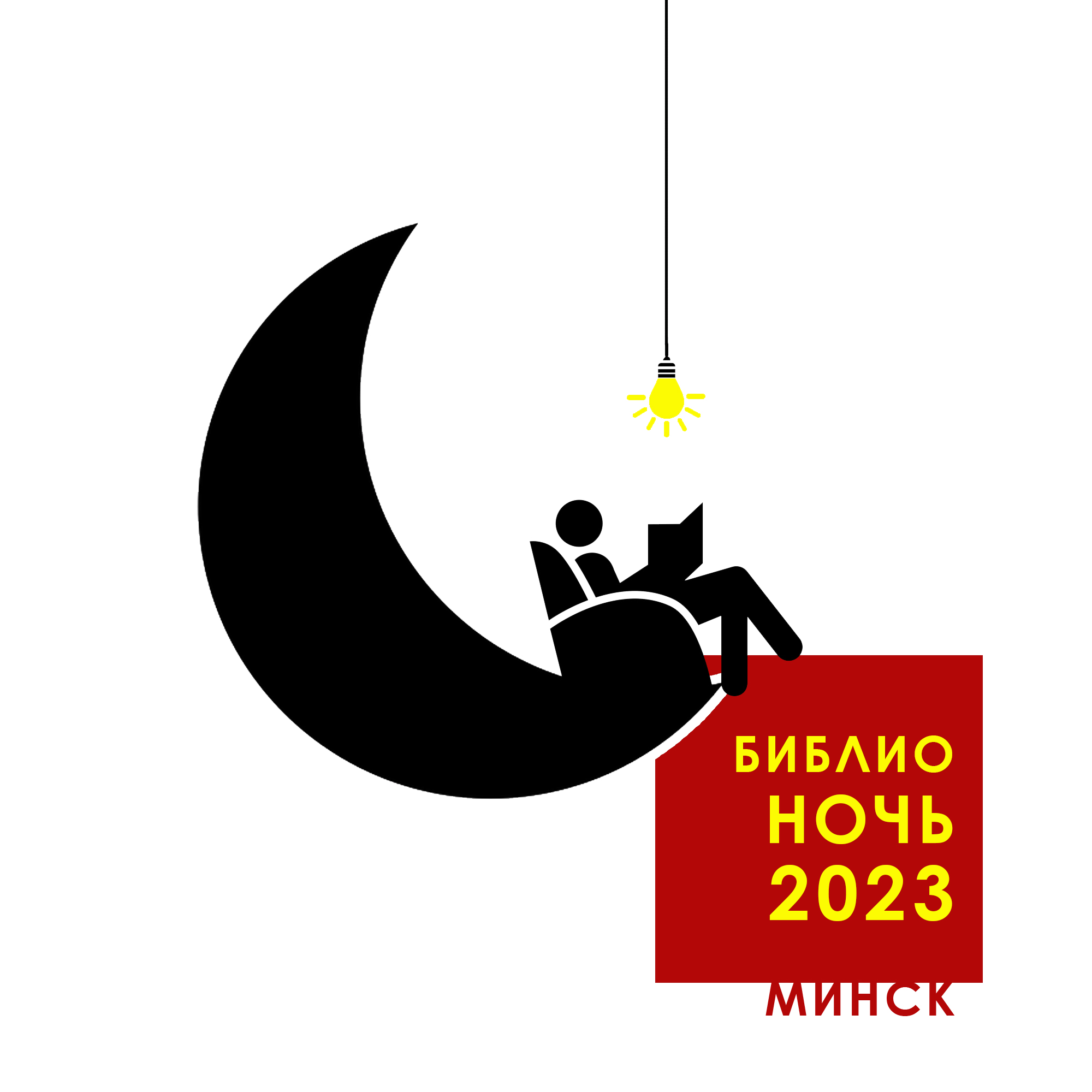 1-й ЭТАЖ1-й ЭТАЖ1-й ЭТАЖ1-й ЭТАЖ«Добро пожаловать!» – работа информационного бюро (центральный вход)«Добро пожаловать!» – работа информационного бюро (центральный вход)«Добро пожаловать!» – работа информационного бюро (центральный вход)«Добро пожаловать!» – работа информационного бюро (центральный вход)19:00–19:20Театрализованное открытие «Говорит и показывает…» с участием студентов кафедры режиссуры БГУКИ, студии танца лицея БГУ «Глория»Театрализованное открытие «Говорит и показывает…» с участием студентов кафедры режиссуры БГУКИ, студии танца лицея БГУ «Глория»Театрализованное открытие «Говорит и показывает…» с участием студентов кафедры режиссуры БГУКИ, студии танца лицея БГУ «Глория»19:30–22:30Благотворительная площадка «#БольшеЧемМожешь» совместно с ООЗЖ «Эгида»Благотворительная площадка «#БольшеЧемМожешь» совместно с ООЗЖ «Эгида»Благотворительная площадка «#БольшеЧемМожешь» совместно с ООЗЖ «Эгида»20:00QR-экскурсия «Беларусь мая сінявокая…»QR-экскурсия «Беларусь мая сінявокая…»QR-экскурсия «Беларусь мая сінявокая…»22:45–23:00 Театрализованное закрытие «Ночь. Импульс. Ритм» Театрализованное закрытие «Ночь. Импульс. Ритм» Театрализованное закрытие «Ночь. Импульс. Ритм» «Арт-квартал» (около пом. 104, кольцевой коридор)«Арт-квартал» (около пом. 104, кольцевой коридор)«Арт-квартал» (около пом. 104, кольцевой коридор)«Арт-квартал» (около пом. 104, кольцевой коридор)19:30–21:30Мастер-классы по декоративно-прикладному искусству «Вытинанка», «Вязание крючком», «Макраме», «Обереговая кукла», «Скрапбукинг», «Фриволите»Мастер-классы по декоративно-прикладному искусству «Вытинанка», «Вязание крючком», «Макраме», «Обереговая кукла», «Скрапбукинг», «Фриволите»Мастер-классы по декоративно-прикладному искусству «Вытинанка», «Вязание крючком», «Макраме», «Обереговая кукла», «Скрапбукинг», «Фриволите»«Литературный салон» (пом.106, аванзал зала периодических изданий)«Литературный салон» (пом.106, аванзал зала периодических изданий)«Литературный салон» (пом.106, аванзал зала периодических изданий)«Литературный салон» (пом.106, аванзал зала периодических изданий)19:30–20:30Встреча с писателем и поэтом, руководителем народного клуба композиторов и поэтов «Жывіца», членом Cоюза писателей БеларусиИриной КарнауховойВстреча с писателем и поэтом, руководителем народного клуба композиторов и поэтов «Жывіца», членом Cоюза писателей БеларусиИриной КарнауховойВстреча с писателем и поэтом, руководителем народного клуба композиторов и поэтов «Жывіца», членом Cоюза писателей БеларусиИриной Карнауховой«Верный шаг» (пом.164, зал межбиблиотечного абонемента)«Верный шаг» (пом.164, зал межбиблиотечного абонемента)«Верный шаг» (пом.164, зал межбиблиотечного абонемента)«Верный шаг» (пом.164, зал межбиблиотечного абонемента)19:20–20:00 Мастер-классы по игре в шахматы и шашки от Республиканского центра олимпийской подготовки по шахматам и шашкамМастер-классы по игре в шахматы и шашки от Республиканского центра олимпийской подготовки по шахматам и шашкамМастер-классы по игре в шахматы и шашки от Республиканского центра олимпийской подготовки по шахматам и шашкам20:00–20:20 Сеансы одновременной игры в шахматы и шашки Сеансы одновременной игры в шахматы и шашки Сеансы одновременной игры в шахматы и шашки 20:20–22:40 Турниры по шахматам и шашкам, свободное время для игрыТурниры по шахматам и шашкам, свободное время для игрыТурниры по шахматам и шашкам, свободное время для игры19:20–20:40Мастер-классы по игре в японские шахматы «Сёги», свободное время для игрыМастер-классы по игре в японские шахматы «Сёги», свободное время для игрыМастер-классы по игре в японские шахматы «Сёги», свободное время для игры20:40–22:00Мастер-классы по игре в китайские шахматы «Сянцы», свободное время для игрыМастер-классы по игре в китайские шахматы «Сянцы», свободное время для игрыМастер-классы по игре в китайские шахматы «Сянцы», свободное время для игры«Тропа знаний» (атриум)«Тропа знаний» (атриум)«Тропа знаний» (атриум)«Тропа знаний» (атриум)19:00–22:30Интерактивный квест-экскурсия «Внутри ромбокубооктаэдра» по поиску таинственных «сокровищ» в Национальной библиотеке БеларусиИнтерактивный квест-экскурсия «Внутри ромбокубооктаэдра» по поиску таинственных «сокровищ» в Национальной библиотеке БеларусиИнтерактивный квест-экскурсия «Внутри ромбокубооктаэдра» по поиску таинственных «сокровищ» в Национальной библиотеке Беларуси«СуперИгра» (атриум)«СуперИгра» (атриум)«СуперИгра» (атриум)«СуперИгра» (атриум)19:20–22:40Настольные игры от сети магазинов настольных игр «HobbyGame»Настольные игры от сети магазинов настольных игр «HobbyGame»Настольные игры от сети магазинов настольных игр «HobbyGame»2-й ЭТАЖ2-й ЭТАЖ2-й ЭТАЖ2-й ЭТАЖ«Вытокі» (пом. 205, зал белорусской литературы)«Вытокі» (пом. 205, зал белорусской литературы)«Вытокі» (пом. 205, зал белорусской литературы)«Вытокі» (пом. 205, зал белорусской литературы)19:30–21:30Этна-вечарына с группой «Guda» и участием капеллы традиционной музыки «Анягож» и гармониста Владимира ГончароваЭтна-вечарына с группой «Guda» и участием капеллы традиционной музыки «Анягож» и гармониста Владимира ГончароваЭтна-вечарына с группой «Guda» и участием капеллы традиционной музыки «Анягож» и гармониста Владимира Гончарова«Правовая азбука» (пом.207, аванзал)«Правовая азбука» (пом.207, аванзал)«Правовая азбука» (пом.207, аванзал)«Правовая азбука» (пом.207, аванзал)19:20–20:40Встреча с адвокатом Ириной Нестерович. Тема «Новации земельного законодательства в 2023 г.»Встреча с адвокатом Ириной Нестерович. Тема «Новации земельного законодательства в 2023 г.»Встреча с адвокатом Ириной Нестерович. Тема «Новации земельного законодательства в 2023 г.»«Конструктор ЗОЖ» (пом.257с)«Конструктор ЗОЖ» (пом.257с)«Конструктор ЗОЖ» (пом.257с)«Конструктор ЗОЖ» (пом.257с)20:00–21:30Встреча с нутрициологом Аленой Добрук. Тема «Здоровье и легкость через понимание своего тела»Встреча с нутрициологом Аленой Добрук. Тема «Здоровье и легкость через понимание своего тела»Встреча с нутрициологом Аленой Добрук. Тема «Здоровье и легкость через понимание своего тела»«Это просто фантастика!»(атриум)«Это просто фантастика!»(атриум)«Это просто фантастика!»(атриум)ПРОСТРАНСТВО ВЫСТАВОЧНОГО ПРОЕКТА «ФАНТАСТИЧЕСКОЕ ПУТЕШЕСТВИЕ»ПРОСТРАНСТВО ВЫСТАВОЧНОГО ПРОЕКТА «ФАНТАСТИЧЕСКОЕ ПУТЕШЕСТВИЕ»ПРОСТРАНСТВО ВЫСТАВОЧНОГО ПРОЕКТА «ФАНТАСТИЧЕСКОЕ ПУТЕШЕСТВИЕ»ПРОСТРАНСТВО ВЫСТАВОЧНОГО ПРОЕКТА «ФАНТАСТИЧЕСКОЕ ПУТЕШЕСТВИЕ»20:00–20:3021:00–21:30Истории про «воображателей» от создателей проекта «Фантастическое путешествие»Истории про «воображателей» от создателей проекта «Фантастическое путешествие»Истории про «воображателей» от создателей проекта «Фантастическое путешествие»21:00–21:40 Магия создания фантастической иллюстрацииМагия создания фантастической иллюстрацииМагия создания фантастической иллюстрации«Ритмы планеты» (атриум) «Ритмы планеты» (атриум) «Ритмы планеты» (атриум) СТЕКЛЯННЫЙ ПОЛСТЕКЛЯННЫЙ ПОЛСТЕКЛЯННЫЙ ПОЛ19:30–20:00Выступление хора китайских студентов БГПУ «LoveMusicTeam»Выступление хора китайских студентов БГПУ «LoveMusicTeam»Выступление хора китайских студентов БГПУ «LoveMusicTeam»20:00–20:20Мастер-класс по индийскому танцуМастер-класс по индийскому танцуМастер-класс по индийскому танцу20:25–21:25Литературный показ моделей от арт-театра «Вершина»Литературный показ моделей от арт-театра «Вершина»Литературный показ моделей от арт-театра «Вершина»21:30–22:15Мастер-класс по современным бальным танцамМастер-класс по современным бальным танцамМастер-класс по современным бальным танцам«ДеТочка» (галерея «Ракурс» + кольцевой коридор)«ДеТочка» (галерея «Ракурс» + кольцевой коридор)«ДеТочка» (галерея «Ракурс» + кольцевой коридор)«ДеТочка» (галерея «Ракурс» + кольцевой коридор)19:20–21:00Мастерская юных художников: аквагрим, мастер-классы и выставки от ЦДОДиМ «АРТ» Мастерская юных художников: аквагрим, мастер-классы и выставки от ЦДОДиМ «АРТ» Мастерская юных художников: аквагрим, мастер-классы и выставки от ЦДОДиМ «АРТ» 19:15–21:00В гостях у детской комнаты Национальной библиотеки БеларусиВ гостях у детской комнаты Национальной библиотеки БеларусиВ гостях у детской комнаты Национальной библиотеки Беларуси19:20–19:45Образцовый театр кукол «Василёк» Национального центра художественного творчества детей и молодёжи г. МинскаОбразцовый театр кукол «Василёк» Национального центра художественного творчества детей и молодёжи г. МинскаОбразцовый театр кукол «Василёк» Национального центра художественного творчества детей и молодёжи г. Минска19:45–20:3020:10–20:30Музыкальные спектакли «Р+Д» по мотивам мюзикла «Ромео и Джульетта» и «Мещанская комедия» (отрывок) Объединения по интересам театра мюзикла «METROPOLIS»ЦДОДиМ «Эврика»Музыкальные спектакли «Р+Д» по мотивам мюзикла «Ромео и Джульетта» и «Мещанская комедия» (отрывок) Объединения по интересам театра мюзикла «METROPOLIS»ЦДОДиМ «Эврика»Музыкальные спектакли «Р+Д» по мотивам мюзикла «Ромео и Джульетта» и «Мещанская комедия» (отрывок) Объединения по интересам театра мюзикла «METROPOLIS»ЦДОДиМ «Эврика»19:20–19:40Игровая программа театра «Скоморохи» ЦДОДиМ «АРТ»Игровая программа театра «Скоморохи» ЦДОДиМ «АРТ»Игровая программа театра «Скоморохи» ЦДОДиМ «АРТ»19:40–19:50АРТ-театр «VERSHINA»АРТ-театр «VERSHINA»АРТ-театр «VERSHINA»19:50–20:10Цирковая студия «FANTASY»Цирковая студия «FANTASY»Цирковая студия «FANTASY»19:20–20:1520:30–20:45Познавательная IT-программа от учебного центра «Айтиландия»Познавательная IT-программа от учебного центра «Айтиландия»Познавательная IT-программа от учебного центра «Айтиландия»20:45–21:00Выступление театра пантомимы МГЛУ «Мимы спешат на помощь»Выступление театра пантомимы МГЛУ «Мимы спешат на помощь»Выступление театра пантомимы МГЛУ «Мимы спешат на помощь»3-й ЭТАЖ3-й ЭТАЖ3-й ЭТАЖ3-й ЭТАЖ«Ретрит» (пом.305, зал нотных и аудиовизуальных документов)«Ретрит» (пом.305, зал нотных и аудиовизуальных документов)«Ретрит» (пом.305, зал нотных и аудиовизуальных документов)«Ретрит» (пом.305, зал нотных и аудиовизуальных документов)19:20–20:00Зона отдыха и музыкального вдохновения: виниловый релаксЗона отдыха и музыкального вдохновения: виниловый релаксЗона отдыха и музыкального вдохновения: виниловый релакс20:00–21:0021:00–22:00Литературный клуб «Три чашки текста» чайного специалиста Алены Величко и литературоведа Ольги Гронской. Текстопитие посвящено чайной культуре Китая и ее литературеЛитературный клуб «Три чашки текста» чайного специалиста Алены Величко и литературоведа Ольги Гронской. Текстопитие посвящено чайной культуре Китая и ее литературеЛитературный клуб «Три чашки текста» чайного специалиста Алены Величко и литературоведа Ольги Гронской. Текстопитие посвящено чайной культуре Китая и ее литературе«Новый ЛУК» (пом. 306, зал документов по искусству)«Новый ЛУК» (пом. 306, зал документов по искусству)«Новый ЛУК» (пом. 306, зал документов по искусству)«Новый ЛУК» (пом. 306, зал документов по искусству)19:30–21:30Лекция преподавателя авторского курса «Секреты стиля», имидж-стилиста Екатерины Макар «Тренды весна-лето–2023. Что и как внедрить в свой гардероб?»Лекция преподавателя авторского курса «Секреты стиля», имидж-стилиста Екатерины Макар «Тренды весна-лето–2023. Что и как внедрить в свой гардероб?»Лекция преподавателя авторского курса «Секреты стиля», имидж-стилиста Екатерины Макар «Тренды весна-лето–2023. Что и как внедрить в свой гардероб?»«А в сердце молодость поет» (пом. 307)«А в сердце молодость поет» (пом. 307)«А в сердце молодость поет» (пом. 307)«А в сердце молодость поет» (пом. 307)20:00–21:30Концертная программа ансамбля солистов «TeDeum»Концертная программа ансамбля солистов «TeDeum»Концертная программа ансамбля солистов «TeDeum»«По дороге приключений» (пом. 308, аванзал пресс-центра)«По дороге приключений» (пом. 308, аванзал пресс-центра)«По дороге приключений» (пом. 308, аванзал пресс-центра)«По дороге приключений» (пом. 308, аванзал пресс-центра)19:30–21:30Квестория «Серебряный век»: историческое приключение в духе романов Б. Акунина для подростков и взрослых, которые не разучились играть в игрыКвестория «Серебряный век»: историческое приключение в духе романов Б. Акунина для подростков и взрослых, которые не разучились играть в игрыКвестория «Серебряный век»: историческое приключение в духе романов Б. Акунина для подростков и взрослых, которые не разучились играть в игры«Под другим углом» (пом.346, зал образовательных технологий)«Под другим углом» (пом.346, зал образовательных технологий)«Под другим углом» (пом.346, зал образовательных технологий)«Под другим углом» (пом.346, зал образовательных технологий)19:30–20:15Мастер-классы астропсихолога Ольги Денисовой: «Что чувствуют деньги?»Мастер-классы астропсихолога Ольги Денисовой: «Что чувствуют деньги?»Мастер-классы астропсихолога Ольги Денисовой: «Что чувствуют деньги?»20:15–21:00«Какая я карта личности в колоде Ленорман?»«Какая я карта личности в колоде Ленорман?»«Какая я карта личности в колоде Ленорман?»21:00–21:45«Поможем автору написать бестселлер»«Поможем автору написать бестселлер»«Поможем автору написать бестселлер»«Астрология с улыбкой»(кольцевой коридор у стеклянного мостика)«Астрология с улыбкой»(кольцевой коридор у стеклянного мостика)«Астрология с улыбкой»(кольцевой коридор у стеклянного мостика)«Астрология с улыбкой»(кольцевой коридор у стеклянного мостика)19:30–22:30Экспресс-консультация от астролога Анжелики ШестовецЭкспресс-консультация от астролога Анжелики ШестовецЭкспресс-консультация от астролога Анжелики Шестовец«Кладезь знаний» (музей книги):«Кладезь знаний» (музей книги):«Кладезь знаний» (музей книги):«Кладезь знаний» (музей книги):19:30–22:00Познавательный квест «Знакомьтесь, книга!»Познавательный квест «Знакомьтесь, книга!»Познавательный квест «Знакомьтесь, книга!»«Музыкальный салон XIX века» (галерея «Лабиринт»)«Музыкальный салон XIX века» (галерея «Лабиринт»)«Музыкальный салон XIX века» (галерея «Лабиринт»)«Музыкальный салон XIX века» (галерея «Лабиринт»)19:20–21:30Концерт-лекция классической музыкиКонцерт-лекция классической музыкиКонцерт-лекция классической музыки21:35–22:40Акция «Свободный рояль»Акция «Свободный рояль»Акция «Свободный рояль» !!!БОНУСНЫЕ ПЛОЩАДКИ!!! !!!БОНУСНЫЕ ПЛОЩАДКИ!!! !!!БОНУСНЫЕ ПЛОЩАДКИ!!! !!!БОНУСНЫЕ ПЛОЩАДКИ!!!1-й этаж! (пом.104, выставочный комплекс)1-й этаж! (пом.104, выставочный комплекс)1-й этаж! (пом.104, выставочный комплекс)1-й этаж! (пом.104, выставочный комплекс)19:30–22:30Выставочный проект «Фарфоровое ассорти»Выставочный проект «Фарфоровое ассорти»Выставочный проект «Фарфоровое ассорти»20:00–21:30Авторская экскурсия коллекционера Виктора Суворова по выставочному проекту «Фарфоровое ассорти»Авторская экскурсия коллекционера Виктора Суворова по выставочному проекту «Фарфоровое ассорти»Авторская экскурсия коллекционера Виктора Суворова по выставочному проекту «Фарфоровое ассорти»22-й этаж! Галерея «Панорама» (вход с улицы!)22-й этаж! Галерея «Панорама» (вход с улицы!)22-й этаж! Галерея «Панорама» (вход с улицы!)22-й этаж! Галерея «Панорама» (вход с улицы!)19:30–22:30Мастер-класс «Веселая книжная закладка»Мастер-класс «Веселая книжная закладка»Мастер-класс «Веселая книжная закладка»23-й этаж! Обзорная площадка (вход с улицы!)23-й этаж! Обзорная площадка (вход с улицы!)23-й этаж! Обзорная площадка (вход с улицы!)23-й этаж! Обзорная площадка (вход с улицы!)19:30–22:30Великолепные виды столицы и ее окрестностей с высоты птичьего полетаВеликолепные виды столицы и ее окрестностей с высоты птичьего полетаВеликолепные виды столицы и ее окрестностей с высоты птичьего полета!!! Вход на бонусные площадки платный или по предъявлению фишки, которую можно получить за активное участие в конкурсах на площадках Библионочи.Количество фишек ограничено!!!! Вход на бонусные площадки платный или по предъявлению фишки, которую можно получить за активное участие в конкурсах на площадках Библионочи.Количество фишек ограничено!!!! Вход на бонусные площадки платный или по предъявлению фишки, которую можно получить за активное участие в конкурсах на площадках Библионочи.Количество фишек ограничено!!!! Вход на бонусные площадки платный или по предъявлению фишки, которую можно получить за активное участие в конкурсах на площадках Библионочи.Количество фишек ограничено!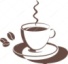                               На 1-м и 2-м этажах работают буфеты                              На 1-м и 2-м этажах работают буфеты                              На 1-м и 2-м этажах работают буфеты